Use personal power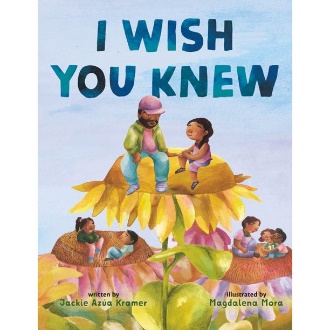 to be an activelistenerUse personal powerto be an activelistenerUse personal powerto be an activelistenerUse personal powerto be an activelistenerUse personal powe to be an active listenerUse personal powerto be an activelistenerUse personal powerto be an activelistenerUse personal powerto be an activelistenerUse personal powerto be an activelistener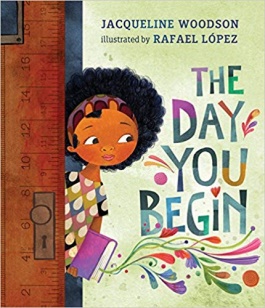 ce     is heard.Practice inclusivebehaviors to create    a caring school    where every voice     is heard.LISTEN with your heartFocus on speakerMake eye contactSmile and nodClarifyParaphraseLISTEN with your heartFocus on speakerMake eye contactSmile and nodClarifyParaphraseLISTEN with your heartFocus on speakerMake eye contactSmile and nodClarifyParaphraseLISTEN with your heartFocus on speakerMake eye contactSmile and nodClarifyParaphraseUse personal powe to be an active listenerLISTEN with your heartFocus on speakerMake eye contactSmile and nodClarifyParaphraseLISTEN with your heartFocus on speakerMake eye contactSmile and nodClarifyParaphraseLISTEN with your heartFocus on speakerMake eye contactSmile and nodClarifyParaphraseLISTEN with your heartFocus on speakerMake eye contactSmile and nodClarifyParaphrasece     is heard.Practice inclusivebehaviors to create    a caring school    where every voice     is heard.